Об итогах окружного этапа всероссийской олимпиады школьников   2015 -2016 учебного годаВ соответствии с Положением о проведении школьного, окружного и регионального этапов всероссийской олимпиады школьников в Самарской области, утвержденным распоряжением министерства образования и науки Самарской области от  21.08.2014   №456 - р    и     на          основании              приказа Северо-Восточного управления министерства образования и науки Самарской области от 13 октября 2015 года   № 276 - од  «Об организации  и проведении окружного этапа всероссийской олимпиады школьников  в 2015-2016 учебном году» в октябре - декабре 2015 года состоялся окружной этап всероссийской олимпиады школьников.          По итогам проведения окружного этапа всероссийской олимпиады школьников  п р и к а з ы в а ю:Утвердить критерии определения победителей  и призеров окружного этапа всероссийской олимпиады школьников 2015-2016 учебного года (Приложение №1).На основании решения предметно-методических комиссий (жюри) наградить дипломами Северо-Восточного управления министерства образования и науки Самарской области победителей и призёров окружного этапа всероссийской олимпиады школьников (Приложение №2).        3. Вручить благодарственные письма учащимся, получившим поощрение окружного этапа  всероссийской олимпиады школьников (Приложение №2).       4. Объявить благодарность:      4.1. Педагогическим работникам, подготовившим учащихся – победителей, призеров, а также получившим поощрение окружного  этапа всероссийской  олимпиады школьников  2015-2016 учебного года (Приложение  № 2).      4.2. Педагогическим  работникам – членам предметно-методических комиссий школьного и окружного этапов всероссийской олимпиады школьников, принявшим участие в проверке олимпиадных заданий (Приложение №3).      5. Руководителям государственных бюджетных общеобразовательных учреждений  СВУ МОиНСО:       5.1. Предоставить отгулы сотрудникам учреждений,  принявшим участие в организации и проведении окружного  этапа всероссийской  олимпиады школьников  2015-2016 учебного года, за работу в выходные дни.        5.2. Обеспечить  доставку  учащихся -  участников регионального этапа всероссийской  олимпиады школьников 2015-2016 учебного года к месту проведения олимпиады.       6. Директору ГБОУ  ДПО ЦПК  «Похвистневский РЦ» (Радаевой Г.Н.) подготовить документы на  награждение победителей и призеров, а также  вручение благодарственных писем учащимся, получившим поощрение  окружного  этапа всероссийской  олимпиады школьников  2015-2016 учебного года.       7. Контроль за  исполнением данного  приказа возложить на                        начальника отдела развития образования  Северо-Восточного управления министерства образования и науки Самарской области Е.А. Серову.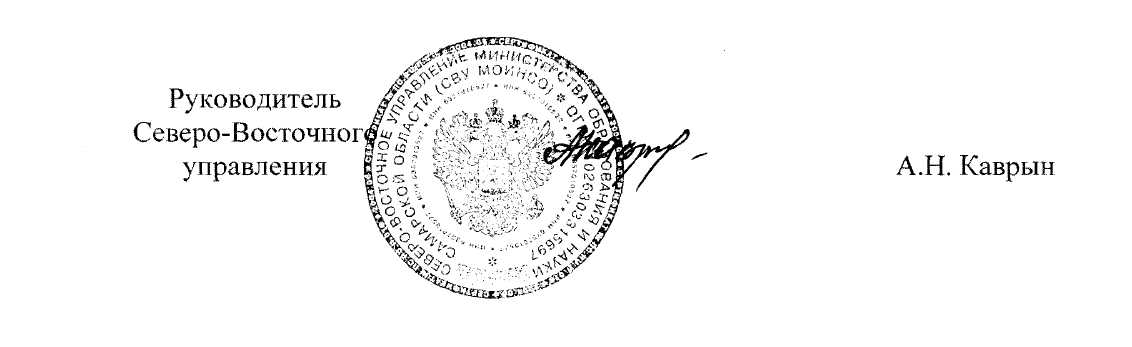 Петрова 846 56 23246Приложение №1 к приказу СВУ МОиНСОот 24.12.2015г. №340-одКритерии определения победителей и призеров окружного этапа всероссийской олимпиады школьников 2015-2016 учебного года1 место -   участники,   набравшие  свыше 80 %  от максимально возможных   баллов.    2 место – участники,   набравшие от     70    до    80%      от максимально возможных   баллов.    3 место - участники,   набравшие от     60    до   70%      от максимально возможных   баллов.   Поощрение -  участники,   набравшие от     50    до   60%      от максимально возможных   баллов.   Приложение №2 к приказу СВУ МОиНСОот 24.12.2015г. №340-одПриложение №3 к приказу СВУ МОиНСОот  24.12.2015 г. № 340-одСоставпредметно-методических комиссий школьного и окружного этапов всероссийской олимпиады школьников 2015-2016 учебного года     Предметы: русский   язык  и   литература.1. Ятманкина М.С., учитель   русского языка  литературы      ГБОУ СОШ им.  Н.Т. Кукушкина    с. Савруха, председатель жюри. 2. Гудкова Т.А.,   учитель русского языка и литературы  ГБОУ гимназии им. С.В.Байменова города Похвистнево.3. Ильина Л.А., учитель русского языка и литературы  ГБОУ  СОШ № 3  города  Похвистнево.4. Субеева Р.А., учитель русского языка и литературы  ГБОУ СОШ им. Н.С.   Доровского с. Подбельск.5. Нечаева  В.А., учитель русского языка и литературы  ГБОУ  СОШ № 3  города  Похвистнево.6. Шияпова Е.А., учитель русского языка и литературы  ГБОУ  СОШ им. П.В. Кравцова с. Старопохвистнево.7. Савачаева В.П., учитель русского языка и литературы ГБОУ СОШ им.  Н.Т. Кукушкина    с. Савруха.8. Смотрова Е.Ф., учитель русского языка и литературы  ГБОУ СОШ № 1 города Похвистнево.9. Кузнецова Л.А., учитель русского языка и литературы   ГБОУ СОШ им. Н.С.Доровского  с. Подбельск.10. Алешина А.Р., учитель русского языка и литературы  ГБОУ СОШ              им.      А.М. Шулайкина    с. Старый Аманак.11. Борзова Х. Н., учитель русского языка и литературы  ГБОУ СОШ с. Камышла.12. Гарифуллина Р. И., учитель русского языка и литературы  ГБОУ СОШ с. Русский Байтуган.13. Сагирова Н. Н., учитель русского языка и литературы  ГБОУ СОШ с. Старое Ермаково.14. Кузьмина С. В.,   учитель русского языка и литературы   ГБОУ СОШ                № 2 им. В. Маскина    ж.-д. ст. Клявлино.15. Измайлова С. Н., учитель русского языка и литературы    ГБОУ СОШ                № 2 им. В. Маскина    ж.-д. ст. Клявлино.16. Благороднова Л.П., учитель русского языка и литературы ГБОУ  СОШ с. Новое Ганькино.17. Усанова И.П., учитель русского языка и литературы ГБОУ СОШ с. Кротково.18. Инкина М.Г., учитель русского языка и литературы ГБОУ ООШ с.  Малый Толкай.19. Пидерова А.И., учитель русского языка и литературы  ГБОУ СОШ с.  Среднее Аверкино.20. Галимова Л.В., учитель русского языка и литературы  ГБОУ лицей (экономический) с. Исаклы.     Предмет: история.  1. Никитушкина   И.П.,  учитель   истории    ГБОУ СОШ   № 1 города Похвистнево, председатель жюри.2. Гареева   А.М., учитель  истории  ГБОУ СОШ          им. Ф.Н. Ижедерова   с. Рысайкино.3. Кутузов С.А.,  учитель   истории   ГБОУ СОШ  им.      А.М. Шулайкина    с. Старый Аманак.4. Душаев Ю.В.,   учитель истории  ГБОУ СОШ с. Большой Толкай. 6. Ахтямова   З.Р., учитель истории  ГБОУ  СОШ им. П.В. Кравцова с. Старопохвистнево.5. Четыркина В.Е., учитель истории ГБОУ СОШ им.  Н.Т. Кукушкина    с. Савруха.6.  Осипова Л.Т.,  учитель   истории   ГБОУ СОШ  № 7 города Похвистнево.7. Абсаттарова Т. Н.,  учитель истории Балыклинского филиала ГБОУ СОШ с. Камышла.8. Козлова Т. И., учитель истории  ГБОУ СОШ с. Камышла.9. Попатенко Н.И.,  учитель истории ГБОУ им. М.К. Овсянникова  СОШ с. Исаклы.10. Симурзина М. А.,  учитель истории ГБОУ СОШ с. Старый Маклауш.11. Бакиева С.М., учитель истории и обществознания ГБОУ гимназии им. С.В.Байменова города Похвистнево.Предмет: право. 1. Бодяжин  Н.А., учитель права    ГБОУ гимназии им. С.В.Байменова города Похвистнево, председатель жюри.   2. Никитушкина И.С., учитель права  ГБОУ  СОШ № 1 города Похвистнево.    Предмет: математика. 1. Алтынбаев  Х.И., учитель  математики  ГБОУ  СОШ  № 1 города  Похвистнево, председатель жюри.  2. Васильева Т.Г., учитель математики ГБОУ СОШ им. М.К. Овсянникова с. Исаклы.3.  Кузнецова Т.П., учитель математики ГБОУ  СОШ с. Новое Ганькино.4. Пупкова Н. Н., учитель математики ГБОУ СОШ с. Русский  Байтуган.5.  Сербаева И.А., учитель математики ГБОУ СОШ №2 им. В. Маскина ж.-д. ст. Клявлино.6. Ятманкина  Г.М,  учитель  математики   ГБОУ СОШ им.  Н.Т. Кукушкина    с. Савруха.  7. Бурякова В.Н., учитель математики  ГБОУ ООШ с.  Малое Ибряйкино.                8. Матвеева Н.Ю., учитель  математики   ГБОУ  СОШ  № 7  города Похвистнево.9. Гречушкина О.М., учитель математики ГБОУ СОШ им. Н.С. Доровского с. Подбельск.10. Артюшкина И.Л., учитель  математики   ГБОУ гимназии им. С.В.Байменова города Похвистнево.                        11. Кузаева В.Н., учитель математики ГБОУ лицея (экономического) с. Исаклы. 12. Акимова Л.Ф., учитель математики ГБОУ СОШ № 3 города  Похвистнево.13. Антонова Г.В., учитель  математики   ГБОУ гимназии им. С.В.Байменова города Похвистнево.                    14. Богданова Н.Е., учитель математики   ГБОУ  СОШ с. Кротково.   15. Кириллова Л.Л., учитель математики  ГБОУ СОШ им. Н.С.Доровского с. Подбельск.16. Кокорева  Н.А., учитель математики ГБОУ  СОШ им. П.В. Кравцова с. Старопохвистнево.17. Иванова Н.Н., учитель математики  ГБОУ СОШ с. Старое Ганькино.18. Салимова С.Г., учитель математики  ГБОУ СОШ с. Старое Ганькино.19. Васильева Т.Г., учитель математики  ГБОУ СОШ им. М.К. Овсянникова с. Исаклы.20. Шамсутдинова Р.Х., учитель математики ГБОУ СОШ с. Камышла.Предмет: физика. 1. Архирейская Т.Г., учитель   физики  ГБОУ гимназии им. С.В.Байменова города Похвистнево, председатель жюри.  2. Имаева Т.И.,  учитель   физики  ГБОУ гимназии им. С.В.Байменова города Похвистнево.3. Тимофеева И.К., учитель физики  ГБОУ  СОШ им. П.В. Кравцова с. Старопохвистнево.4. Енеева Л.П., учитель физики  ГБОУ СОШ с. Старое Ганькино.5. Мастерова   М. В.,    учитель   физики  ГБОУ СОШ  № 3  города Похвистнево. 6. Душаева М.Н.,  учитель   физики    ГБОУ  СОШ им. Н.С. Доровского с. Подбельск.7. Малышева  Т. В.,   учитель   физики  ГБОУ СОШ с. Среднее Аверкино.8. Морозова   Т.Н., учитель физики  ГБОУ  СОШ № 3  города  Похвистнево.9. Шубин Е.А., учитель физика ГБОУ СОШ им.  Н.Т. Кукушкина    с. Савруха.10. Иванов С.П., учитель физики ГБОУ СОШ с. Новое Якушкино.Предмет: технология (юноши).1. Мухаметзянов   Р.С.,  учитель  технологии   ГБОУ СОШ  им.  А.М. Шулайкина    с. Старый Аманак,  председатель    жюри.2. Спиридонов О.Л., учитель технологии ГБОУ СОШ №3 города  Похвистнево.3. Панафидин Е. Ф., учитель  технологии    ГБОУ СОШ им.  Н.Т. Кукушкина    с. Савруха.4. Мальковский В. А., учитель технологии ГБОУ СОШ №2 им. В. Маскина ж.-д. ст. Клявлино.5. Путинас В.И., учитель технологии ГБОУ СОШ им. М.К. Овсянникова с. Исаклы.6. Хасаншин М. З., учитель технологии ГБОУ СОШ с. Новое Усманово.7. Фархутдинов Г. К., учитель  технологии Балыклинского филиала ГБОУ СОШ с. Камышла.Предмет: технология  (девочки).1. Кастаргина З.Х., учитель технологии  ГБОУ СОШ им.  Н.Т. Кукушкина    с. Савруха, председатель  жюри.  2. Мухаметзянова   Ф.Ш.,  учитель  технологии   ГБОУ СОШ              им.      А.М. Шулайкина    с. Старый Аманак.  3. Алешина  А.  В.,   учитель  технологии   ГБОУ  СОШ  № 1  города Похвистнево. 4. Саклакова Т. Р., учитель технологии ГБОУ СОШ №2 им. В. Маскина ж.-д. ст.  Клявлино.5.  Павленко А.Ф., учитель технологии ГБОУ СОШ им. М.К. Овсянникова с. Исаклы.Предмет: английский   язык. 1. Ахмедова Д.В., учитель   английского  языка  ГБОУ  СОШ им. П.В. Кравцова с. Старопохвистнево, председатель жюри.2. Малышева Н.В., учитель английского  языка ГБОУ СОШ с. Нижнее Аверкино.3. Атанова  И. И., учитель   английского  языка  ГБОУ  СОШ  № 3 города Похвистнево. 4.  Убакова Ю.П., учитель английского языка  ГБОУ гимназии им. С.В.Байменова города Похвистнево.5. Селина Н.В., учитель   английского  языка  ГБОУ СОШ    им.  А.М. Шулайкина    с. Старый Аманак.6. Прохорова Е.М., учитель   английского  языка  ГБОУ СОШ им.  Н.Т. Кукушкина    с. Савруха.7. Попова С.И., учитель английского языка ГБОУ  СОШ с. Большой Толкай.8. Максутова Ю.Р., учитель английского языка ГБОУ  СОШ им. Н.С. Доровского с. Подбельск.9. Кузьминская М.Н., учитель английского языка  ГБОУ СОШ  № 1 города  Похвистнево.10. Хайретдинова Г. Ш., учитель английского языка ГБОУ СОШ с. Камышла.11. Гимаева Л. З., учитель английского языка ГБОУ СОШ с. Новое Усманово.12. Шайдуллина Л. Р., учитель английского языка ГБОУ СОШ с. Старое Ермаково.13. Шайбулатова И. В., учитель английского языка ГБОУ СОШ №2 им. В. Маскина ж.-д. ст. Клявлино.14. Кудряшова Е.А., учитель английского языка ГБОУ СОШ №2 им. В. Маскина ж.-д. ст. Клявлино.15. Семенова О. Д., учитель английского языка ГБОУ СОШ с. Черный Ключ.16. Веденина Г.Н., учитель английского языка ГБОУ  лицея (экономического) с. Исаклы.17. Федулова М.П., учитель английского языка ГБОУ СОШ с.  Мордово-Аделяково. 18. Шувалова Л.В., учитель английского языка ГБОУ СОШ пос. Сокский.19. Шульгина А.М., учитель английского языка ГБОУ гимназии им.С.В.Байменова города Похвистнево.Предмет: немецкий  язык.1.  Шевченко  Э.  Р.,   учитель  немецкого  языка  ГБОУ гимназии им. С.В.Байменова города Похвистнево, председатель    жюри.2. Кузьмина   Т.В., учитель  немецкого  языка  ГБОУ СОШ  № 3 города Похвистнево.3. Сулейманова Г.Г., учитель немецкого языка   ГБОУ ООШ с. Малый Толкай.4. Кабанова Е.А., учитель немецкого языка ГБОУ  СОШ № 1 города Похвистнево.5. Голина Е.О., учитель немецкого языка ГБОУ СОШ им. Н.С. Доровского с. Подбельск.6. Клюшина Т.В., учитель немецкого языка ГБОУ СОШ с. Кротково. Предмет:  географии. 1. Губанов В.Г., учитель географии ГБОУ лицея (экономического) с. Исаклы, председатель жюри.2.  Бойкина  Т. И., учитель  географии   ГБОУ гимназии им. С.В.Байменова города Похвистнево.3. Саймукова В.И., учитель географии  ГБОУ СОШ с. Старое Ганькино. 4. Шарафутдинова З. Г., учитель  географии ГБОУ  СОШ  № 3  города Похвистнево.5. Горбунова Л.Н., учитель географии ГБОУ ООШ с. Малый Толкай. 6. Седова  О.В., учитель  географии  ГБОУ СОШ    № 7  города Похвистнево.7. Нуриева Р.Х., учитель географии ГБОУ СОШ с. Алькино.8. Нестерова Ирина Михайловна, учитель  географии  ГБОУ СОШ    № 1  города Похвистнево.Предмет: биология. 1. Олесова Л.А. учитель биологии  ГБОУ СОШ им.  Н.Т. Кукушкина    с. Савруха,  председатель жюри.2. Фомина  Л.О., учитель биологии ГБОУ   СОШ  № 3 города  Похвистнево.3. Аникина  Н.Н., учитель биологии   ГБОУ  СОШ с. Кротково.4. Мамышева Н.М., учитель биологии  ГБОУ СОШ им. Н.С. Доровского с. Подбельск.5. Хусенбаева Т.М., учитель биологии ГБОУ СОШ          им. Ф.Н. Ижедерова                     с. Рысайкино.6. Савачаева В.И., учитель биологии  ГБОУ   СОШ  № 3 города Похвистнево.7. Чернова В. Ф., учитель биологии ГБОУ СОШ №2 им. В. Маскина ж.-д. ст. Клявлино.8. Емельдяжева Т. С., учитель биологии ГБОУ СОШ с. Старый Маклауш.Предмет: химия. 1. Синеглазова  И.С., учитель химии  ГБОУ гимназии им. С.В.Байменова города Похвистнево, председатель  жюри.2. Гилязова  Г.Х., учитель химии  ГБОУ  СОШ № 3  города Похвистнево.3. Васильева Н.Б., учитель химии Маломикушкинского филиала ГБОУ СОШ им. В.С. Чекмасова с. Большое Микушкино.4. Репкина  О.А.,  учитель биологии   ГБОУ СОШ им.  Н.Т. Кукушкина    с. Савруха.Предмет: физическая  культура. 1. Никифоров А.М.,  инструктор - методист СП ДЮСШ                                      ГБОУ СОШ № 1   города Похвистнево, председатель    жюри.2. Алексеев  А. И., тренер-преподаватель СП ДЮСШ                                      ГБОУ СОШ № 1        города Похвистнево.3. Власов М.И., учитель   физической  культуры   ГБОУ гимназии  им. С.В.Байменова города Похвистнево.  4. Потапова  М.А., учитель   физической  культуры   ГБОУ гимназии им. С.В.Байменова города Похвистнево. 5. Андреев Г.А.,    учитель   физической  культуры  ГБОУ СОШ с. Кротково. 6. Михайлов С.Э., учитель физической культуры  ГБОУ  СОШ № 3 города Похвистнево.7.  Лим А.В., тренер-преподаватель   СП "Пируэт"   ГБОУ гимназии им. С.В.Байменова города Похвистнево.8. Ризванов А.Х., тренер-преподаватель   СП "Пируэт"     ГБОУ гимназии им. С.В.Байменова города Похвистнево.9. Шаймарданов А. А., руководитель СП «Фортуна»  ГБОУ СОШ с. Камышла.10. Гараев А. Н., учитель физкультуры ГБОУ СОШ с. Камышла.11. Мухтарова А. С., учитель физкультуры ГБОУ СОШ с. Новое Усманово.12. Сафин И.Т., учитель физкультуры ГБОУ СОШ с. Русский Байтуган.13.. Белов Е. П., учитель физкультуры ГБОУ СОШ с. Черный Ключ.14. Башкирова Е.В., учитель физической культуры ГБОУ СОШ им. М.К. Овсянникова с. Исаклы. 15. Власова Г.Н, учитель  физической культуры ГБОУ СОШ №1 города Похвистнево.Предмет: обществознание, экономика. 1. Осипова Л.Т.,  учитель   обществознания    ГБОУ СОШ   № 7  города Похвистнево, председатель жюри.2. Арланова Е.А., учитель обществознания   ГБОУ СОШ с. Нижнее Аверкино.3. Лыскина Г.В.,  учитель   обществознания   ГБОУ СОШ с. Рысайкино.4. Кутузов С.А., учитель обществознания  ГБОУ СОШ  им.      А.М. Шулайкина    с. Старый Аманак. 5. Даршт Т.А., учитель обществознания  ГБОУ СОШ им.  Н.Т. Кукушкина    с. Савруха.                                                              6. Шайхутдинова Г.К.,  учитель   обществознания   ГБОУ СОШ с.    Алькино.7. Малкина Т.Н., учитель   обществознания    ГБОУ гимназии им. С.В.Байменова города Похвистнево.8. Нуриева Р.Х., учитель экономики ГБОУ СОШ с.Алькино.9. Якупова Л.М., учитель обществознания  ГБОУ СОШ № 1 города Похвистнево.Предмет: ОБЖ. 1.  Мухаметзянов   Р.  С.,  учитель ОБЖ  ГБОУ СОШ   им.  А.М. Шулайкина    с. Старый Аманак, председатель жюри.2. Андреев Г.А., учитель  ОБЖ  ГБОУ СОШ с. Кротково. 3. Сагдеев С.Я., учитель  ОБЖ  ГБОУ   СОШ  № 1 города Похвистнево.4. Смирнов П.И., учитель ОБЖ ГБОУ СОШ пос. Сокский. 5. Шишков Г.Е.,  учитель ОБЖ ГБОУ СОШ с. Новое Якушкино. 6. Бочков В.В., учитель ОБЖ ГБОУ СОШ с. Новое Ганькино.Предмет: экология. 1. Савельев С.И.– учитель биологии и химии ГБОУ СОШ пос. Сокский, председатель жюри.Предмет: искусство. 1. Бугранова Г. И., учитель рисования и  черчения ГБОУ гимназии им. С.В.Байменова города Похвистнево, председатель жюри.2. Максимова  Л.И., учитель МХК  ГБОУ СОШ  №1 города Похвистнево.3. Котрухова О.П., учитель  рисования и  черчения  ГБОУ СОШ  № 3 города Похвистнево.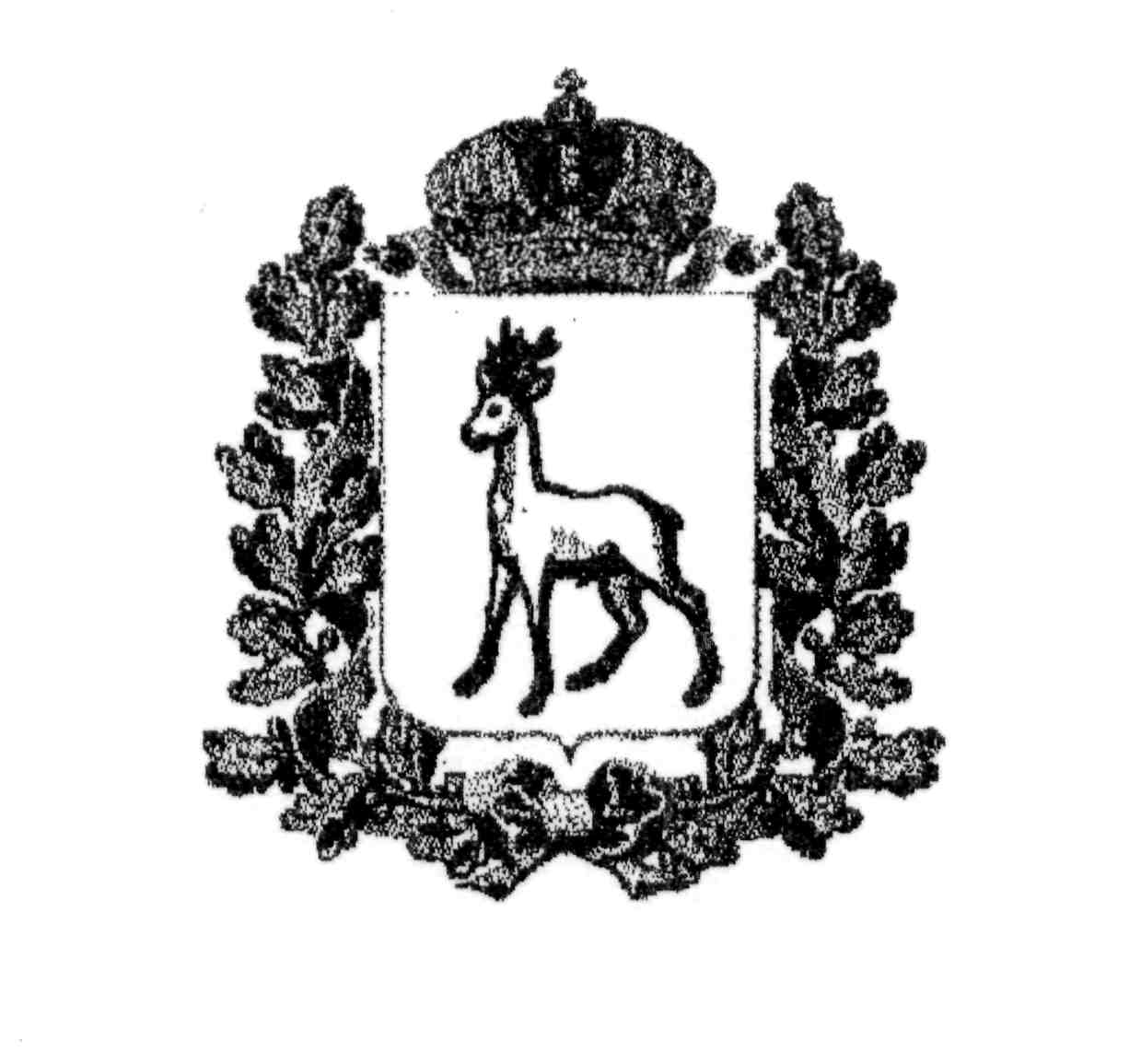 МИНИСТЕРСТВО ОБРАЗОВАНИЯ И НАУКИСАМАРСКОЙ ОБЛАСТИСЕВЕРО-ВОСТОЧНОЕ УПРАВЛЕНИЕПРИКАЗот  24 декабря 2015 года   № 340-одИтоги окружного этапа всероссийской олимпиады школьников 2015-2016 учебного годаИтоги окружного этапа всероссийской олимпиады школьников 2015-2016 учебного годаИтоги окружного этапа всероссийской олимпиады школьников 2015-2016 учебного годаИтоги окружного этапа всероссийской олимпиады школьников 2015-2016 учебного годаИтоги окружного этапа всероссийской олимпиады школьников 2015-2016 учебного годаИтоги окружного этапа всероссийской олимпиады школьников 2015-2016 учебного годаИтоги окружного этапа всероссийской олимпиады школьников 2015-2016 учебного годаИтоги окружного этапа всероссийской олимпиады школьников 2015-2016 учебного годаИтоги окружного этапа всероссийской олимпиады школьников 2015-2016 учебного годаИтоги окружного этапа всероссийской олимпиады школьников 2015-2016 учебного годаИтоги окружного этапа всероссийской олимпиады школьников 2015-2016 учебного годаИтоги окружного этапа всероссийской олимпиады школьников 2015-2016 учебного годаИтоги окружного этапа всероссийской олимпиады школьников 2015-2016 учебного годаИтоги окружного этапа всероссийской олимпиады школьников 2015-2016 учебного годаИтоги окружного этапа всероссийской олимпиады школьников 2015-2016 учебного годаИтоги окружного этапа всероссийской олимпиады школьников 2015-2016 учебного годаИтоги окружного этапа всероссийской олимпиады школьников 2015-2016 учебного годаИтоги окружного этапа всероссийской олимпиады школьников 2015-2016 учебного годаИтоги окружного этапа всероссийской олимпиады школьников 2015-2016 учебного годаИтоги окружного этапа всероссийской олимпиады школьников 2015-2016 учебного года№п/пПредметная областьКлассФ.И.О. участника Образовательное учреждениеОбразовательное учреждениеФ.И.О. учителяФ.И.О. учителяМестоМесто1Литература7Шарунова Мария АлексеевнаГБОУ гимназия им. С.В.Байменова города ПохвистневоГБОУ гимназия им. С.В.Байменова города ПохвистневоГудкова Татьяна АлександровнаГудкова Татьяна Александровна112Литература7Богатырёв Дмитрий ЮрьевичГБОУ гимназия им. С.В.Байменова города ПохвистневоГБОУ гимназия им. С.В.Байменова города ПохвистневоГудкова Татьяна АлександровнаГудкова Татьяна Александровна113Литература7Морозова Елена АлексеевнаГБОУ гимназия им. С.В.Байменова города ПохвистневоГБОУ гимназия им. С.В.Байменова города ПохвистневоГудкова Татьяна АлександровнаГудкова Татьяна Александровна114Литература7Якупова Эльза РамильевнаГБОУ гимназия им. С.В.Байменова города ПохвистневоГБОУ гимназия им. С.В.Байменова города ПохвистневоГудкова Татьяна АлександровнаГудкова Татьяна Александровна225Литература7Сапугольцева Дарья АлексеевнаГБОУ гимназия им. С.В.Байменова города ПохвистневоГБОУ гимназия им. С.В.Байменова города ПохвистневоГудкова Татьяна АлександровнаГудкова Татьяна Александровна226Литература7Абрамова Алина АмирановнаГБОУ СОШ им.  Н.Т. Кукушкина                     с. СаврухаГБОУ СОШ им.  Н.Т. Кукушкина                     с. СаврухаБелоскова Валентина ВасильевнаБелоскова Валентина Васильевна337Литература7Ибряева Алина ВадимовнаГБОУ гимназия им. С.В.Байменова города ПохвистневоГБОУ гимназия им. С.В.Байменова города ПохвистневоГудкова Татьяна АлександровнаГудкова Татьяна Александровна338Литература7Васичкина Валентина ДмитриевнаГБОУ СОШ им.  Н.Т. Кукушкина                     с. СаврухаГБОУ СОШ им.  Н.Т. Кукушкина                     с. СаврухаБелоскова Валентина ВасильевнаБелоскова Валентина Васильевна339Литература7Ильина Юлия ВладимировнаГБОУ СОШ          им. Ф.Н.Ижедерова                     с. РысайкиноГБОУ СОШ          им. Ф.Н.Ижедерова                     с. РысайкиноИльина Любовь БорисовнаИльина Любовь БорисовнаПоощрениеПоощрение10Литература8Митрофанова Анастасия ОлеговнаГБОУ СОШ          им. Ф.Н.Ижедерова                     с. РысайкиноГБОУ СОШ          им. Ф.Н.Ижедерова                     с. РысайкиноИльина Любовь БорисовнаИльина Любовь Борисовна3311Литература8Володеев Михаил ЕвгеньевичГБОУ гимназия им. С.В.Байменова города ПохвистневоГБОУ гимназия им. С.В.Байменова города ПохвистневоСулейманова Наталья АлександровнаСулейманова Наталья Александровна3312Литература8Ильдякова Диана АндреевнаГБОУ СОШ                     с. Среднее АверкиноГБОУ СОШ                     с. Среднее АверкиноПидерова Алла ИвановнаПидерова Алла ИвановнаПоощрениеПоощрение13Литература8Курина Дарья ГеннадьевнаГБОУ СОШ         № 3               города ПохвистневоГБОУ СОШ         № 3               города ПохвистневоИльина Любовь АлексеевнаИльина Любовь АлексеевнаПоощрениеПоощрение14Литература9Баландина Анастасия ВладимировнаГБОУ СОШ им.  Н.Т. Кукушкина                     с. СаврухаГБОУ СОШ им.  Н.Т. Кукушкина                     с. СаврухаЯтманкина Мария СергеевнаЯтманкина Мария Сергеевна2215Литература9Карманова Евгения ВячеславовнаГБОУ СОШ им.  Н.Т. Кукушкина                     с. СаврухаГБОУ СОШ им.  Н.Т. Кукушкина                     с. СаврухаЯтманкина Мария СергеевнаЯтманкина Мария СергеевнаПоощрениеПоощрение16Литература9Мурзыванова Елизавета ВитальевнаГБОУ СОШ         № 3               города ПохвистневоГБОУ СОШ         № 3               города ПохвистневоНечаева Вера АлександровнаНечаева Вера АлександровнаПоощрениеПоощрение17Литература10Петрова Елена СергеевнаГБОУ СОШ         № 1               города ПохвистневоГБОУ СОШ         № 1               города ПохвистневоСмотрова Елена ФедоровнаСмотрова Елена Федоровна2218Литература10Колесова Наталья АлександровнаГБОУ СОШ им.  Н.Т. Кукушкина                     с. СаврухаГБОУ СОШ им.  Н.Т. Кукушкина                     с. СаврухаБелоскова Валентина ВасильевнаБелоскова Валентина Васильевна1119Литература11Тергалинская Елена СергеевнаГБОУ СОШ         № 1               города ПохвистневообластиГБОУ СОШ         № 1               города ПохвистневообластиСмотрова Елена ФедоровнаСмотрова Елена Федоровна1120Литература11Романова Анастасия НиколаевнаГБОУ СОШ         № 3               города ПохвистневоГБОУ СОШ         № 3               города ПохвистневоИльина Любовь АлексеевнаИльина Любовь Алексеевна1121Литература11Сидорова Анастасия СергеевнаГБОУ лицей (экономический)                 с. Исаклы ГБОУ лицей (экономический)                 с. Исаклы Романова Елена АлександровнаРоманова Елена Александровна1122Литература11Потешкина Светлана ВладимировнаГБОУ СОШ                им. П.В. Кравцова               с. СтаропохвистневоГБОУ СОШ                им. П.В. Кравцова               с. СтаропохвистневоШияпова Елена АлександровнаШияпова Елена Александровна2223Литература11Тюркина Дарья СергеевнаГБОУ СОШ им.  Н.Т. Кукушкина                     с. СаврухаГБОУ СОШ им.  Н.Т. Кукушкина                     с. СаврухаСавачаева Валентина ПавловнаСавачаева Валентина Павловна3324Литература11Сорокина Анна ВикторовнаГБОУ гимназия им. С.В.Байменова города ПохвистневоГБОУ гимназия им. С.В.Байменова города ПохвистневоТрунилова Ольга ВикторовнаТрунилова Ольга Викторовна3325Литература11Муратханова Юлия РавгатовнаГБОУ СОШ                им. П.В. Кравцова               с. СтаропохвистневоГБОУ СОШ                им. П.В. Кравцова               с. СтаропохвистневоШияпова Елена АлександровнаШияпова Елена Александровна3326Литература11Мищенко Юлия ИгоревнаГБОУ лицей (экономический)                 с. Исаклы ГБОУ лицей (экономический)                 с. Исаклы Романова Елена АлександровнаРоманова Елена Александровна3327Литература11Сапукова Регина АсхатовнаГБОУ СОШ                им. П.В. Кравцова               с. СтаропохвистневоГБОУ СОШ                им. П.В. Кравцова               с. СтаропохвистневоШияпова Елена АлександровнаШияпова Елена Александровна3328Литература11Насырова Наиля РинатовнаГБОУ СОШ         № 3               города ПохвистневоГБОУ СОШ         № 3               города ПохвистневоИльина Любовь АлексеевнаИльина Любовь Алексеевна3329Литература11Мишуткина Надежда АлексеевнаГБОУ СОШ                им. П.В. Кравцова               с. СтаропохвистневоГБОУ СОШ                им. П.В. Кравцова               с. СтаропохвистневоШияпова Елена АлександровнаШияпова Елена Александровнапоощрениепоощрение30Литература11Шкалей Александра АндреевнаГБОУ СОШ         № 3               города ПохвистневоГБОУ СОШ         № 3               города ПохвистневоИльина Любовь АлексеевнаИльина Любовь Алексеевнапоощрениепоощрение31Литература11Харисова Розалия ИльдаровнаГБОУ СОШ                     с. АлькиноГБОУ СОШ                     с. АлькиноСайфутдинова Нурия МинтиновнаСайфутдинова Нурия МинтиновнаПоощрениеПоощрение32Физическая культура8Данилина Мария ВладимировнаГБОУ СОШ         № 3               города ПохвистневоГБОУ СОШ         № 3               города ПохвистневоМихайлов Сергей ЭдуардовичМихайлов Сергей Эдуардович2233Физическая культура8Медведева Татьяна АлександровнаГБОУ СОШ                     с.Черный Ключ ГБОУ СОШ                     с.Черный Ключ Поларшинов Геннадий ТрифоновичПоларшинов Геннадий Трифонович2234Физическая культура7Грачева Екатерина АлександровнаГБОУ СОШ             им. М.К. Овсянникова                 с. ИсаклыГБОУ СОШ             им. М.К. Овсянникова                 с. ИсаклыБашкирова Елена ВладимировнаБашкирова Елена Владимировна2235Физическая культура8Мокшина Анастасия ЮрьевнаГБОУ лицей (экономический)                 с. Исаклы ГБОУ лицей (экономический)                 с. Исаклы Сметанова Любовь ФедоровнаСметанова Любовь Федоровна2236Физическая культура7Петербургская Диана ДмитриевнаГБОУ СОШ         № 1               города ПохвистневоГБОУ СОШ         № 1               города ПохвистневоВласова Гузель  НиязовнаВласова Гузель  Ниязовна2237Физическая культура7Сапрыкина Александра НиколаевнаГБОУ СОШ             им. М.К. Овсянникова                 с. ИсаклыГБОУ СОШ             им. М.К. Овсянникова                 с. ИсаклыБашкирова Елена ВладимировнаБашкирова Елена Владимировна3338Физическая культура7Маслова Анастасия ДенисовнаГБОУ СОШ         № 1               города ПохвистневоГБОУ СОШ         № 1               города ПохвистневоВласова Гузель  НиязовнаВласова Гузель  Ниязовна3339Физическая культура7Нуртдинова Аделя НиязовнаГБОУ СОШ         № 1               города ПохвистневоГБОУ СОШ         № 1               города ПохвистневоВласова Гузель  НиязовнаВласова Гузель  Ниязовна3340Физическая культура8Киселев Андрей СергеевичГБОУ СОШ         № 3              города ПохвистневоГБОУ СОШ         № 3              города ПохвистневоМихайлов Сергей ЭдуардовичМихайлов Сергей Эдуардович2241Физическая культура8Кузнецов Артем ЕвгеньевичГБОУ СОШ         № 1               города ПохвистневоГБОУ СОШ         № 1               города ПохвистневоСагдеев Саниахмед ЯдкаровичСагдеев Саниахмед Ядкарович2242Физическая культура8Барсуков Даниил СергеевичГБОУ СОШ         № 1               города ПохвистневоГБОУ СОШ         № 1               города ПохвистневоСагдеев Саниахмед ЯдкаровичСагдеев Саниахмед Ядкарович2243Физическая культура8Дадабаев Олег ВладимировичГБОУ СОШ             им. М.К. Овсянникова                 с. ИсаклыГБОУ СОШ             им. М.К. Овсянникова                 с. ИсаклыБашкирова Елена ВладимировнаБашкирова Елена Владимировна2244Физическая культура8Петров Тимур РиксивоевичГБОУ СОШ         № 1               города ПохвистневоГБОУ СОШ         № 1               города ПохвистневоСагдеев Саниахмед ЯдкаровичСагдеев Саниахмед Ядкарович2245Физическая культура7Янаев Андрей РомановичГБОУ СОШ             им. М.К. Овсянникова                 с. ИсаклыГБОУ СОШ             им. М.К. Овсянникова                 с. ИсаклыМихеева Ольга НиколаевнаМихеева Ольга Николаевна2246Физическая культура8Науменко Евгений РамильевичГБОУ СОШ             им. М.К. Овсянникова                 с. ИсаклыГБОУ СОШ             им. М.К. Овсянникова                 с. ИсаклыБашкирова Елена ВладимировнаБашкирова Елена Владимировна3347Физическая культура10Ларионов Никита НиколаевичГБОУ СОШ         № 3               города ПохвистневоГБОУ СОШ         № 3               города ПохвистневоАбрамов Сергей АлександровичАбрамов Сергей Александрович3348Физическая культура10Матвеев Евгений ГригорьевичГБОУ СОШ             им. М.К. Овсянникова                 с. ИсаклыГБОУ СОШ             им. М.К. Овсянникова                 с. ИсаклыБашкиров Александр ГеннадьевичБашкиров Александр Геннадьевич3349Физическая культура11Поларшинов Владимир ЮрьевичГБОУ СОШ                     с.Черный Ключ ГБОУ СОШ                     с.Черный Ключ Белов Евгений ПетровичБелов Евгений Петрович3350Физическая культура10Антонов Алексей ВладимировичГБОУ СОШ                     с.Черный Ключ ГБОУ СОШ                     с.Черный Ключ Белов Евгений ПетровичБелов Евгений Петрович3351Физическая культура11Сукаев Ильдар ИльясовичГБОУ СОШ         № 1               города ПохвистневоГБОУ СОШ         № 1               города ПохвистневоСагдеев Саниахмед ЯдкаровичСагдеев Саниахмед Ядкарович3352Физическая культура11Мязин Олег ПавловичГБОУ СОШ             им. М.К. Овсянникова                 с. ИсаклыГБОУ СОШ             им. М.К. Овсянникова                 с. ИсаклыБашкиров Александр ГеннадьевичБашкиров Александр ГеннадьевичПоощрениеПоощрение53Физическая культура11Нуриев Равиль НаильевичГБОУ СОШ         № 1               города ПохвистневоГБОУ СОШ         № 1               города ПохвистневоСагдеев Саниахмед ЯдкаровичСагдеев Саниахмед ЯдкаровичПоощрениеПоощрение54Физическая культура9Богданова Ирина СергеевнаГБОУ СОШ         № 3               города ПохвистневоГБОУ СОШ         № 3               города ПохвистневоАбрамов Сергей АлександровичАбрамов Сергей Александрович2255Физическая культура10Козлова Мария АлексеевнаГБОУ СОШ         № 3               города ПохвистневоГБОУ СОШ         № 3               города ПохвистневоАбрамов Сергей АлександровичАбрамов Сергей Александрович2256Физическая культура9Скороходова Алина ДенисовнаГБОУ СОШ         № 3               города ПохвистневоГБОУ СОШ         № 3               города ПохвистневоАбрамов Сергей АлександровичАбрамов Сергей Александрович2257Физическая культура10Кунгурякова Инна ВладимировнаГБОУ СОШ         № 1               города ПохвистневоГБОУ СОШ         № 1               города ПохвистневоВласова Гузель НиязовнаВласова Гузель Ниязовна2258Физическая культура9Коржова Елена АндреевнаГБОУ СОШ         № 1               города ПохвистневоГБОУ СОШ         № 1               города ПохвистневоВласова Гузель НиязовнаВласова Гузель Ниязовна3359Физическая культура9Еличкина Мария ВикторовнаГБОУ СОШ         № 3               города ПохвистневоГБОУ СОШ         № 3               города ПохвистневоАбрамов Сергей АлександровичАбрамов Сергей Александрович3360Физическая культура11Михеева Екатерина СергевнаГБОУ СОШ             им. М.К. Овсянникова                 с. ИсаклыГБОУ СОШ             им. М.К. Овсянникова                 с. ИсаклыМенджул Надежда ВячеславовнаМенджул Надежда Вячеславовна3361Физическая культура9Гнедова Александра АлександровнаГБОУ СОШ         № 3               города ПохвистневоГБОУ СОШ         № 3               города ПохвистневоАбрамов Сергей АлександровичАбрамов Сергей Александрович3362Физическая культура10Прокофьева Анастасия ВладимировнаГБОУ СОШ         № 3               города ПохвистневоГБОУ СОШ         № 3               города ПохвистневоАбрамов Сергей АлександровичАбрамов Сергей Александрович3363Физическая культура9Михеева Диана СергеевнаГБОУ СОШ         № 1               города ПохвистневоГБОУ СОШ         № 1               города ПохвистневоВласова Гузель НиязовнаВласова Гузель Ниязовна3364Физическая культура9Салимова Алсу ФанисовнаГБОУ СОШ         № 3               города ПохвистневоГБОУ СОШ         № 3               города ПохвистневоАбрамов Сергей АлександровичАбрамов Сергей Александрович3365Физическая культура9Кияткина Мария СергеевнаГБОУ СОШ             им. М.К. Овсянникова                 с. ИсаклыГБОУ СОШ             им. М.К. Овсянникова                 с. ИсаклыМенджул Надежда ВячеславовнаМенджул Надежда Вячеславовна3366немецкий язык11Глебов Виктор ЕвгеньевичГБОУ гимназия им. С.В.Байменова города ПохвистневоГБОУ гимназия им. С.В.Байменова города ПохвистневоШевченко Эльвира РашитовнаШевченко Эльвира Рашитовна2267Немецкий язык11Григорьева Татьяна БорисовнаГБОУ гимназия им. С.В.Байменова города ПохвистневоГБОУ гимназия им. С.В.Байменова города ПохвистневоШевченко Эльвира РашитовнаШевченко Эльвира РашитовнаПоощрениеПоощрение68Немецкий язык10Лапшина Вера НиколаевнаГБОУ гимназия им. С.В.Байменова города ПохвистневоГБОУ гимназия им. С.В.Байменова города ПохвистневоШевченко Эльвира РашитовнаШевченко Эльвира РашитовнаПоощрениеПоощрение69Немецкий язык10Тарасов Вадим ОлеговичГБОУ гимназия им. С.В.Байменова города ПохвистневоГБОУ гимназия им. С.В.Байменова города ПохвистневоШевченко Эльвира РашитовнаШевченко Эльвира Рашитовна2270Немецкий язык10Кидяева Лия ОлеговнаГБОУ гимназия им. С.В.Байменова города ПохвистневоГБОУ гимназия им. С.В.Байменова города ПохвистневоШевченко Эльвира РашитовнаШевченко Эльвира Рашитовна3371Русский язык7Вартанова Лана АлександровнаГБОУ гимназия им. С.В.Байменова города ПохвистневоГБОУ гимназия им. С.В.Байменова города ПохвистневоГудкова Татьяна АлександровнаГудкова Татьяна Александровна1172Русский язык7Мунирова Динара ГалиевнаГБОУ СОШ                им. П.В. Кравцова               с. СтаропохвистневоГБОУ СОШ                им. П.В. Кравцова               с. СтаропохвистневоМартьянова Надежда ВладимировнаМартьянова Надежда Владимировна2273Русский язык7Васичкина Валентина ДмитриевнаГБОУ СОШ им.  Н.Т. Кукушкина                     с. СаврухаГБОУ СОШ им.  Н.Т. Кукушкина                     с. СаврухаБелоскова Валентина ВасильевнаБелоскова Валентина Васильевна2274Русский язык7Шарунова Мария АлексеевнаГБОУ гимназия им. С.В.Байменова города ПохвистневоГБОУ гимназия им. С.В.Байменова города ПохвистневоГудкова Татьяна АлександровнаГудкова Татьяна Александровна2275Русский язык7Жукова Юлия СергеевнаГБОУ СОШ         № 3               города ПохвистневоГБОУ СОШ         № 3               города ПохвистневоИванова Анастасия АнатольевнаИванова Анастасия Анатольевна2276Русский язык7Гареев Эмиль ИльгизовичГБОУ СОШ                     с.КамышлаГБОУ СОШ                     с.КамышлаФрей Светлана ОттовнаФрей Светлана Оттовна3377Русския язык7Никитина Милана СергеевнаГБОУ СОШ             им. М.К. Овсянникова                 с. ИсаклыГБОУ СОШ             им. М.К. Овсянникова                 с. ИсаклыМорозова Ольга ВячеславовнаМорозова Ольга Вячеславовна3378Русский язык7Свитченко Александр ЕвгеньевичГБОУ гимназия им. С.В.Байменова города ПохвистневоГБОУ гимназия им. С.В.Байменова города ПохвистневоГудкова Татьяна АлександровнаГудкова Татьяна Александровна3379Русский язык7Седлов Данил НиколаевичГБОУ гимназия им. С.В.Байменова города ПохвистневоГБОУ гимназия им. С.В.Байменова города ПохвистневоГудкова Татьяна АлександровнаГудкова Татьяна Александровна3380Русский язык7Ильина Юлия ВладиславовнаГБОУ СОШ          им. Ф.Н.Ижедерова                     с. РысайкиноГБОУ СОШ          им. Ф.Н.Ижедерова                     с. РысайкиноИльина Любовь БорисовнаИльина Любовь Борисовна3381Русский язык7Киргизова Полина АлександровнаГБОУ лицей (экономический)                 с. Исаклы ГБОУ лицей (экономический)                 с. Исаклы Галимова Людмила ВладимировнаГалимова Людмила Владимировна3382Русский язык7Горбунова Анастасия АлексеевнаГБОУ лицей (экономический)                 с. Исаклы ГБОУ лицей (экономический)                 с. Исаклы Галимова Людмила ВладимировнаГалимова Людмила ВладимировнаПоощрениеПоощрение83Русский язык7Давыдова Дарья АлексеевнаГБОУ ООШ         № 4               города ПохвистневоГБОУ ООШ         № 4               города ПохвистневоАпаликова Галина ВасильевнаАпаликова Галина ВасильевнаПоощрениеПоощрение84Русский язык7Абрамова Алина АмирановнаГБОУ СОШ им.  Н.Т. Кукушкина                     с. СаврухаГБОУ СОШ им.  Н.Т. Кукушкина                     с. СаврухаБелоскова Валентина ВасильевнаБелоскова Валентина ВасильевнаПоощрениеПоощрение85Русский язык7Богатырёв Дмитрий ЮрьевичГБОУ гимназия им. С.В.Байменова города ПохвистневоГБОУ гимназия им. С.В.Байменова города ПохвистневоГудкова Татьяна АлександровнаГудкова Татьяна АлександровнаПоощрениеПоощрение86Русский язык7Курамшин Олег РаильевичГБОУ СОШ         № 1               города ПохвистневоГБОУ СОШ         № 1               города ПохвистневоНестерова Ольга ВладимировнаНестерова Ольга ВладимировнаПоощрениеПоощрение87Русский язык7Тенюкова Дария ГеоргиевнаГБОУ СОШ          им. Ф.Н.Ижедерова                     с. РысайкиноГБОУ СОШ          им. Ф.Н.Ижедерова                     с. РысайкиноМанякова Галина ЕвгеньевнаМанякова Галина ЕвгеньевнаПоощрениеПоощрение88Русский язык7Ибряева Алина ВадимовнаГБОУ гимназия им. С.В.Байменова города ПохвистневоГБОУ гимназия им. С.В.Байменова города ПохвистневоГудкова Татьяна АлександровнаГудкова Татьяна Александровна89Русский язык7Финошина Юлия ИгоревнаГБОУ СОШ им.  Н.Т. Кукушкина                     с. СаврухаГБОУ СОШ им.  Н.Т. Кукушкина                     с. СаврухаЯтманкина Мария СергеевнаЯтманкина Мария СергеевнаПоощрениеПоощрение90Русский язык7Петрова Софья ИвановнаГБОУ СОШ     им. В.С.Чекмасова               с. Большое МикушкиноГБОУ СОШ     им. В.С.Чекмасова               с. Большое МикушкиноНиколаева Нина ГеннадьевнаНиколаева Нина ГеннадьевнаПоощрениеПоощрение91Русский язык7Якупова Эльза РамильевнаГБОУ гимназия им. С.В.Байменова города ПохвистневоГБОУ гимназия им. С.В.Байменова города ПохвистневоГудкова Татьяна АлександровнаГудкова Татьяна АлександровнаПоощрениеПоощрение92Русский язык8Ильдякова Диана АндреевнаГБОУ СОШ                 с. Среднее Аверкино ГБОУ СОШ                 с. Среднее Аверкино Иванова Галина ВладимировнаИванова Галина Владимировна2293Русский язык8Савельева Александра ПетровнаГБОУ гимназия им. С.В.Байменова города ПохвистневоГБОУ гимназия им. С.В.Байменова города ПохвистневоСулейманова Наталья АлександровнаСулейманова Наталья Александровна2294Русский язык8Крылова Екатерина ПавловнаГБОУ СОШ         № 1               города ПохвистневоГБОУ СОШ         № 1               города ПохвистневоИванова Татьяна НиколаевнаИванова Татьяна Николаевна3395Русский язык8Чугунова Елизавета КонстантиновнаГБОУ СОШ         № 1               города ПохвистневоГБОУ СОШ         № 1               города ПохвистневоИванова Татьяна НиколаевнаИванова Татьяна Николаевна3396Русский язык8Миненко Анастасия АлексеевнаГБОУ СОШ                им. П.В. Кравцова               с. СтаропохвистневоГБОУ СОШ                им. П.В. Кравцова               с. СтаропохвистневоШияпова Елена АлександровнаШияпова Елена Александровна3397Русский язык8Астанаева Юлия РавилевнаГБОУ СОШ с. Среднее Аверкино ГБОУ СОШ с. Среднее Аверкино Иванова Галина ВладимировнаИванова Галина Владимировна3398Русский язык8Евсеев Станислав ВячеславовичГБОУ лицей (экономический)                 с. Исаклы ГБОУ лицей (экономический)                 с. Исаклы Романова Елена АлександровнаРоманова Елена Александровна3399Русский язык8Джувандыкова Айслу СамиуллаевнаГБОУ СОШ             им. М.К. Овсянникова                 с. ИсаклыГБОУ СОШ             им. М.К. Овсянникова                 с. ИсаклыМакарова Вера ИвановнаМакарова Вера ИвановнаПоощрениеПоощрение100Русский язык8Петрова Антонина АнатольевнаГБОУ СОШ          им. Ф.Н.Ижедерова                     с. РысайкиноГБОУ СОШ          им. Ф.Н.Ижедерова                     с. РысайкиноИльина Любовь БорисовнаИльина Любовь БорисовнаПоощрениеПоощрение101Русский язык8Моисеева Лилия СергеевнаГБОУ СОШ          им. Ф.Н.Ижедерова                     с. РысайкиноГБОУ СОШ          им. Ф.Н.Ижедерова                     с. РысайкиноИльина Любовь БорисовнаИльина Любовь БорисовнаПоощрениеПоощрение102Русский язык8Шматенко Анастасия СергеевнаГБОУ лицей (экономический)                 с. Исаклы ГБОУ лицей (экономический)                 с. Исаклы Романова Елена АлександровнаРоманова Елена АлександровнаПоощрениеПоощрение103Русский язык8Митрофанова АнастасияГБОУ СОШ          им. Ф.Н.Ижедерова                     с. РысайкиноГБОУ СОШ          им. Ф.Н.Ижедерова                     с. РысайкиноИльина Любовь БорисовнаИльина Любовь БорисовнаПоощрениеПоощрение104Русский язык8Ибрагимова Раиля ЮсуфовнаГБОУ лицей (экономический)                 с. Исаклы ГБОУ лицей (экономический)                 с. Исаклы Романова Елена АлександровнаРоманова Елена АлександровнаПоощрениеПоощрение105Русский язык8Рыбакова Валерия АлександровнаГБОУ СОШ                № 2 им. В. Маскина                ж.-д. ст. КлявлиноГБОУ СОШ                № 2 им. В. Маскина                ж.-д. ст. КлявлиноИванова Светлана НиколаевнаИванова Светлана НиколаевнаПоощрениеПоощрение106Русский язык9Давыдова Екатерина ГеннадьевнаГБОУ СОШ         № 1               города ПохвистневоГБОУ СОШ         № 1               города ПохвистневоСмотрова Елена ФёдоровнаСмотрова Елена Фёдоровна33107Русский язык9Мурзыванова Елизавета ВитальевнаГБОУ СОШ         № 3              города ПохвистневоГБОУ СОШ         № 3              города ПохвистневоНечаева Вера АлександровнаНечаева Вера АлександровнаПоощрениеПоощрение108Русский язык9Иванцова Лилия ГеннадьевнаГБОУ СОШ             им. М.К. Овсянникова                 с. ИсаклыГБОУ СОШ             им. М.К. Овсянникова                 с. ИсаклыМакарова Вера ИвановнаМакарова Вера ИвановнаПоощрениеПоощрение109Русский язык9Демидова Анна АндреевнаГБОУ СОШ             им. М.К. Овсянникова                 с. ИсаклыГБОУ СОШ             им. М.К. Овсянникова                 с. ИсаклыМакарова Вера ИвановнаМакарова Вера ИвановнаПоощрениеПоощрение110Русский язык10Колесова Наталья АлександровнаГБОУ СОШ им.  Н.Т. Кукушкина                     с. СаврухаГБОУ СОШ им.  Н.Т. Кукушкина                     с. СаврухаБелоскова Валентина ВасильевнаБелоскова Валентина Васильевна22111Русский язык10Корнеева Светлана ВладимировнаГБОУ СОШ         № 3               города ПохвистневоГБОУ СОШ         № 3               города ПохвистневоИльина Любовь АлексеевнаИльина Любовь Алексеевна22112Русский язык10Мунирова Айгуль РамилевнаГБОУ СОШ с.Камышла ГБОУ СОШ с.Камышла Борзова Хамидя НуриевнаБорзова Хамидя Нуриевна33113Русский язык10Кидяева Лия ОлеговнаГБОУ гимназия им. С.В.Байменова города ПохвистневоГБОУ гимназия им. С.В.Байменова города ПохвистневоТрунилова Ольга ВикторовнаТрунилова Ольга ВикторовнаПоощрениеПоощрение114Русский язык10Аитов Ринат ИслямнуровичГБОУ СОШ  с.Кротково ГБОУ СОШ  с.Кротково Усанова Ирина ПарфирьевнаУсанова Ирина ПарфирьевнаПоощрениеПоощрение115Русский язык10Шайхутдинова Альбина ЭриковнаГБОУ СОШ  с.Камышла ГБОУ СОШ  с.Камышла Борзова Хамидя НуриевнаБорзова Хамидя НуриевнаПоощрениеПоощрение116Русский язык11Морозова Анастасия СергеевнаГБОУ лицей (экономический)                 с. Исаклы ГБОУ лицей (экономический)                 с. Исаклы Романова Елена АлександровнаРоманова Елена Александровна33117История10Климашов Николай ПетроввичГБОУ СОШ                № 2 им. В. Маскина                ж.-д. ст. КлявлиноГБОУ СОШ                № 2 им. В. Маскина                ж.-д. ст. КлявлиноСулейманова Зульфия МинахметовнаСулейманова Зульфия Минахметовна22118История10Чернов Денис ЕвгеньевичГБОУ СОШ                  им. Н.С. Доровского                     с. ПодбельскГБОУ СОШ                  им. Н.С. Доровского                     с. ПодбельскЭккерт Татьяна ВалентиновнаЭккерт Татьяна ВалентиновнаПоощрениеПоощрение119История11Мамышева Алия ХалилулловнаГБОУ СОШ                  им. Н.С. Доровского                     с. ПодбельскГБОУ СОШ                  им. Н.С. Доровского                     с. ПодбельскГладкова Ирина ВладимировнаГладкова Ирина Владимировна33120История11Иванова Анна АлександровнаГБОУ гимназия им. С.В.Байменова города ПохвистневоГБОУ гимназия им. С.В.Байменова города ПохвистневоБакиева Сажида МагадиевнаБакиева Сажида Магадиевна33121История11Цекало Инесса ИгоревнаГБОУ гимназия им. С.В.Байменова города ПохвистневоГБОУ гимназия им. С.В.Байменова города ПохвистневоМалкина Татьяна НиколаевнаМалкина Татьяна НиколаевнаПоощрениеПоощрение122Биология9Бадртдинов Сулейман РафаэлевичГБОУ СОШ    с. Русский Байтуган ГБОУ СОШ    с. Русский Байтуган Гарифуллина Роза ИбрагимовнаГарифуллина Роза ИбрагимовнаПоощрениеПоощрение123Биология9Баландина Анастасия ВладимировнаГБОУ СОШ им.  Н.Т. Кукушкина                     с. СаврухаГБОУ СОШ им.  Н.Т. Кукушкина                     с. СаврухаОлесова Людмила АлександровнаОлесова Людмила АлександровнаПоощрениеПоощрение124Биология9Воронцова Екатерина ВладиславовнаГБОУ СОШ         № 1               города ПохвистневоГБОУ СОШ         № 1               города ПохвистневоХрамков Юрий НиколаевичХрамков Юрий НиколаевичПоощрениеПоощрение125Биология9Тютина Виктория ВладиславовнаГБОУ СОШ им.  Н.Т. Кукушкина                     с. СаврухаГБОУ СОШ им.  Н.Т. Кукушкина                     с. СаврухаОлесова Людмила АлександровнаОлесова Людмила АлександровнаПоощрениеПоощрение126ОБЖ8Митакин Владислав ЕвгеньевичГБОУ СОШ             им. М.К. Овсянникова                 с. ИсаклыГБОУ СОШ             им. М.К. Овсянникова                 с. ИсаклыЖиряков Вячеслав ЕвгеньевичЖиряков Вячеслав Евгеньевич22127ОБЖ8Рыганов Евгений АнатольевичГБОУ СОШ             им. М.К. Овсянникова                 с. ИсаклыГБОУ СОШ             им. М.К. Овсянникова                 с. ИсаклыЖиряков Вячеслав ЕвгеньевичЖиряков Вячеслав Евгеньевич22128ОБЖ9Пропустин Степан АлексеевичГБОУ СОШ             им. М.К. Овсянникова                 с. ИсаклыГБОУ СОШ             им. М.К. Овсянникова                 с. ИсаклыЖиряков Вячеслав ЕвгеньевичЖиряков Вячеслав Евгеньевич22129ОБЖ10Аитов Ринат ИслямнуровичГБОУ СОШ  с. Кротково ГБОУ СОШ  с. Кротково Андреев Геннадий АлександровичАндреев Геннадий Александрович11130ОБЖ11Тугузов Дмитрий АндреевичГБОУ СОШ              им.                     А.М. Шулайкина                     с. Старый АманакГБОУ СОШ              им.                     А.М. Шулайкина                     с. Старый АманакМухаметзянов Рамиль СулеймановичМухаметзянов Рамиль Сулейманович11131ОБЖ11Палагутина Любовь ВадимовнаГБОУ СОШ  с. Старое Ермаково ГБОУ СОШ  с. Старое Ермаково Мухаметзянов Малик МардугалимовичМухаметзянов Малик Мардугалимович11132ОБЖ11Васильевич Дмитрий ЕвгеньевичГБОУ СОШ             им. М.К. Овсянникова                 с. ИсаклыГБОУ СОШ             им. М.К. Овсянникова                 с. ИсаклыЖиряков Вячеслав ЕвгеньевичЖиряков Вячеслав Евгеньевич11133ОБЖ11Михеев Роман СергеевичГБОУ СОШ             им. М.К. Овсянникова                 с. ИсаклыГБОУ СОШ             им. М.К. Овсянникова                 с. ИсаклыЖиряков Вячеслав ЕвгеньевичЖиряков Вячеслав Евгеньевич22134ОБЖ11Мишков Денис АлександровичГБОУ СОШ им.  Н.Т. Кукушкина                     с. СаврухаГБОУ СОШ им.  Н.Т. Кукушкина                     с. СаврухаЕндураев Валерий АдольфовичЕндураев Валерий Адольфович33135ОБЖ11Трухов Виталий АндреевичГБОУ СОШ им.  Н.Т. Кукушкина                     с. СаврухаГБОУ СОШ им.  Н.Т. Кукушкина                     с. СаврухаЕндураев Валерий АдольфовичЕндураев Валерий АдольфовичПоощрениеПоощрение136ОБЖ11Гончаренко Даниил СергеевичГБОУ СОШ им.  Н.Т. Кукушкина                     с. СаврухаГБОУ СОШ им.  Н.Т. Кукушкина                     с. СаврухаЕндураев Валерий АдольфовичЕндураев Валерий АдольфовичПоощрениеПоощрение137Обществознание7Маткин Александр ПавловичГБОУ гимназия им. С.В.Байменова города ПохвистневоГБОУ гимназия им. С.В.Байменова города ПохвистневоМалкина Татьяна НиколаевнаМалкина Татьяна НиколаевнаПоощрениеПоощрение138Обществознание8Пижамова Виктория ИвановнаГБОУ СОШ                  им. Н.С. Доровского                     с. ПодбельскГБОУ СОШ                  им. Н.С. Доровского                     с. ПодбельскГладкова Ирина ВладимировнаГладкова Ирина Владимировна22139Обществознание8Алексанова Ангелина ФедоровнаГБОУ гимназия им. С.В.Байменова города ПохвистневоГБОУ гимназия им. С.В.Байменова города ПохвистневоБодяжин Николай АлександровичБодяжин Николай АлександровичПоощрениеПоощрение140Обществознание8Лесных Дарья НиколаевнаГБОУ СОШ                  им. Н.С. Доровского                     с. ПодбельскГБОУ СОШ                  им. Н.С. Доровского                     с. ПодбельскГладкова Ирина Владимировна.Гладкова Ирина Владимировна.ПоощрениеПоощрение141Обществознание8Петрова Антонина АнатольевнаГБОУ СОШ          им. Ф.Н.Ижедерова                     с. РысайкиноГБОУ СОШ          им. Ф.Н.Ижедерова                     с. РысайкиноПогильдякова Нина ИвановнаПогильдякова Нина ИвановнаПоощрениеПоощрение142Обществознание10Малкина Арина ГеоргиевнаГБОУ гимназия им. С.В.Байменова города ПохвистневоГБОУ гимназия им. С.В.Байменова города ПохвистневоБакиева Сажида МагадиевнаБакиева Сажида Магадиевна33143Обществознание11Прохорова Анна НиколаевнаГБОУ СОШ                  им. Н.С. Доровского                     с. ПодбельскГБОУ СОШ                  им. Н.С. Доровского                     с. ПодбельскГладкова Ирина ВладимировнаГладкова Ирина ВладимировнаПоощрениеПоощрение144Технология   (девочки)7Микрюкова Ольга АндреевнаГБОУ СОШ              им.                     А.М. Шулайкина                     с. Старый АманакГБОУ СОШ              им.                     А.М. Шулайкина                     с. Старый АманакМухаметзянова Фания ШакуровнаМухаметзянова Фания Шакуровна11145Технология   (девочки)7Апанасова Анастасия АлексеевнаГБОУ СОШ         № 1               города ПохвистневоГБОУ СОШ         № 1               города ПохвистневоСаушкина Людмила АлександровнаСаушкина Людмила Александровна11146Технология   (девочки)7Нурутдинова Аделя НиязовнаГБОУ СОШ         № 1               города ПохвистневоГБОУ СОШ         № 1               города ПохвистневоАлешина Анастасия ВасильевнаАлешина Анастасия Васильевна22147Технология   (девочки)7Абрамова Алина АмировнаГБОУ СОШ им.  Н.Т. Кукушкина                     с. СаврухаГБОУ СОШ им.  Н.Т. Кукушкина                     с. СаврухаКастаргина Зельфиря ХайдаровнаКастаргина Зельфиря Хайдаровна22148Технология   (девочки)7Сапугольцева Дарья АлексеевнаГБОУ гимназия им. С.В.Байменова города ПохвистневоГБОУ гимназия им. С.В.Байменова города ПохвистневоБугранова Галина ИвановнаБугранова Галина ИвановнаПоощрениеПоощрение149Технология   (девочки)8Романова Виктория АлексеевнаГБОУ СОШ им.  Н.Т. Кукушкина                     с. СаврухаГБОУ СОШ им.  Н.Т. Кукушкина                     с. СаврухаКастаргина Зельфиря ХайдаровнаКастаргина Зельфиря Хайдаровна11150Технология   (девочки)8Чугунова Елизавета КонстантиновнаГБОУ СОШ         № 1               города ПохвистневоГБОУ СОШ         № 1               города ПохвистневоАлешина Анастасия ВасильевнаАлешина Анастасия Васильевна11151Технология   (девочки)8Крылова Екатерина ИвановнаГБОУ СОШ         № 1               города ПохвистневоГБОУ СОШ         № 1               города ПохвистневоАлешина Анастасия ВасильевнаАлешина Анастасия Васильевна11152Технология   (девочки)8Савельева Александра ПетровнаГБОУ гимназия им. С.В.Байменова города ПохвистневоГБОУ гимназия им. С.В.Байменова города ПохвистневоГафиатулина Татьяна АнатольевнаГафиатулина Татьяна Анатольевна11153Технология   (девочки)8Разукова Алина НиколаевнаГБОУ СОШ         № 1               города ПохвистневоГБОУ СОШ         № 1               города ПохвистневоАлешина Анастасия ВасильевнаАлешина Анастасия Васильевна11154Технология   (девочки)8Шматенко Анастасия СергеевнаГБОУ лицей (экономический)                 с. Исаклы ГБОУ лицей (экономический)                 с. Исаклы Русяева Наталия АнатольевнаРусяева Наталия Анатольевна22155Технология   (девочки)8Севостьянова Полина НиколаевнаГБОУ СОШ пос. Октябрьский г.о. Похвистнево ГБОУ СОШ пос. Октябрьский г.о. Похвистнево Калашникова Ирина ВладимировнаКалашникова Ирина Владимировна22156Технология   (девочки)8Бадретдинова Эльвина ЭдуардовнаГБОУ СОШ  с. КамышлаГБОУ СОШ  с. КамышлаПупкова Альфия НигматовнаПупкова Альфия Нигматовна33157Технология   (девочки)8Прохорова Ангелина АлексеевнаГБОУ СОШ         № 1               города ПохвистневоГБОУ СОШ         № 1               города ПохвистневоСаушкина Людмила АлександровнаСаушкина Людмила Александровна33158Технология   (девочки)9Шамина Екатерина ПетровнаГБОУ СОШ им.  Н.Т. Кукушкина                     с. СаврухаГБОУ СОШ им.  Н.Т. Кукушкина                     с. СаврухаКастаргина Зельфиря ХайдаровнаКастаргина Зельфиря Хайдаровна11159Технология   (девочки)9Жирякова Евгения НиколаевнаГБОУ СОШ             им. М.К. Овсянникова                 с. ИсаклыГБОУ СОШ             им. М.К. Овсянникова                 с. ИсаклыПавленко Антонина ФёдоровнаПавленко Антонина Фёдоровна11160Технология   (девочки)9Яковлева Анна ЮрьевнаГБОУ СОШ         № 1               города ПохвистневоГБОУ СОШ         № 1               города ПохвистневоСаушкина Людмила АлександровнаСаушкина Людмила Александровна33161Технология   (девочки)9Плигузова Екатерина ВячеславовнаГБОУ СОШ         № 1               города ПохвистневоГБОУ СОШ         № 1               города ПохвистневоАлешина Анастасия ВасильевнаАлешина Анастасия Васильевна33162Технология   (девочки)10Прыгунова Анна НиколаевнаГБОУ СОШ им.  Н.Т. Кукушкина                     с. СаврухаГБОУ СОШ им.  Н.Т. Кукушкина                     с. СаврухаКастаргина Зельфиря ХайдаровнаКастаргина Зельфиря Хайдаровна11163Технология   (девочки)10Мешкова Екатерина СергеевнаГБОУ СОШ             им. М.К. Овсянникова                 с. ИсаклыГБОУ СОШ             им. М.К. Овсянникова                 с. ИсаклыПавленко Антонина ФёдоровнаПавленко Антонина Фёдоровна11164Технология   (девочки)10Сидорова Анфиса ВладимировнаГБОУ СОШ              им.                     А.М. Шулайкина                     с. Старый АманакГБОУ СОШ              им.                     А.М. Шулайкина                     с. Старый АманакМухаметзянова Фания ШакуровнаМухаметзянова Фания Шакуровна22165Технология   (девочки)10Люлева Татьяна ЕвгеньевнаГБОУ СОШ  с.Новое Якушкино ГБОУ СОШ  с.Новое Якушкино Захарова Людмила Валентиновна            Захарова Людмила Валентиновна            ПоощрениеПоощрение166Технология (юноши)7Вахидов Роберт РастамовичГБОУ СОШ              им.                     А.М. Шулайкина                     с. Старый АманакГБОУ СОШ              им.                     А.М. Шулайкина                     с. Старый АманакМухаметзянов Рамиль СулеймановичМухаметзянов Рамиль Сулейманович11167Технология (юноши)7Ахмадуллин Дамир ИльдаровичГБОУ СОШ  с.Новое Усманово ГБОУ СОШ  с.Новое Усманово Хасаншин Магдан ЗагитовичХасаншин Магдан Загитович11168Технология (юноши)7Горбунов Константин АндреевичГБОУ СОШ им.  Н.Т. Кукушкина                     с. СаврухаГБОУ СОШ им.  Н.Т. Кукушкина                     с. СаврухаПанафидин Евгений ФедоровичПанафидин Евгений Федорович11169Технология (юноши)7Гареев Ислам АсхатовичГБОУ СОШ         № 1               города ПохвистневоГБОУ СОШ         № 1               города ПохвистневоАлешина Анастасия ВасильевнаАлешина Анастасия Васильевна11170Технология (юноши)7Песков Степан НиколаевичГБОУ СОШ         № 1               города ПохвистневоГБОУ СОШ         № 1               города ПохвистневоСаушкина Людмила АлександровнаСаушкина Людмила Александровна171Технология (юноши)7Гизатуллин Руслан АнваровичГБОУ СОШ  с.Камышла ГБОУ СОШ  с.Камышла Каюмов Рамиль РафиковичКаюмов Рамиль Рафикович11172Технология (юноши)7Седлов Данил НиколаевичГБОУ гимназия им. С.В.Байменова города ПохвистневоГБОУ гимназия им. С.В.Байменова города ПохвистневоГафиатулина Татьяна АнатольевнаГафиатулина Татьяна Анатольевна22173Технология (юноши)7Мустакаев Рамиль РавилевичГБОУ СОШ  с.Камышла ГБОУ СОШ  с.Камышла Каюмов Рамиль РафиковичКаюмов Рамиль Рафикович22174Технология (юноши)7Никитин Владимир ОлеговичГБОУ СОШ         № 7               города ПохвистневоГБОУ СОШ         № 7               города ПохвистневоГалиуллин Иршат АглямовичГалиуллин Иршат Аглямович22175Технология (юноши)7Софин Леонид ВячеславовичГБОУ гимназия им. С.В.Байменова города ПохвистневоГБОУ гимназия им. С.В.Байменова города ПохвистневоГафиатулина Татьяна АнатольевнаГафиатулина Татьяна Анатольевна22176Технология (юноши)8Набиуллин Радиф МаратовичГБОУ СОШ    с. Новое Усманово ГБОУ СОШ    с. Новое Усманово Хасаншин Магдан ЗагитовичХасаншин Магдан Загитович11177Технология (юноши)8Пупков Алексей ВалерьевичГБОУ СОШ  с.Камышла ГБОУ СОШ  с.Камышла Каюмов Рамиль РафиковичКаюмов Рамиль Рафикович11178Технология (юноши)8Крашенинников Егор АлександровичГБОУ СОШ         № 1               города ПохвистневоГБОУ СОШ         № 1               города ПохвистневоСаушкина Людмила АлександровнаСаушкина Людмила Александровна11179Технология (юноши)8Триволенко Богдан ИвановичГБОУ СОШ им.  Н.Т. Кукушкина                     с. СаврухаГБОУ СОШ им.  Н.Т. Кукушкина                     с. СаврухаПанафидин Евгений ФедоровичПанафидин Евгений Федорович11180Технология (юноши)8Пиров Руслан МузафировичГБОУ СОШ         № 7               города ПохвистневоГБОУ СОШ         № 7               города ПохвистневоГалиуллин Иршат АглямовичГалиуллин Иршат Аглямович11181Технология (юноши)8Курников Даниель ГеннадьевичГБОУ СОШ         № 7               города ПохвистневоГБОУ СОШ         № 7               города ПохвистневоГалиуллин Иршат АглямовичГалиуллин Иршат Аглямович11182Технология (юноши)8Орлов Данил АндреевичГБОУ СОШ         № 7               города ПохвистневоГБОУ СОШ         № 7               города ПохвистневоГалиуллин Иршат АглямовичГалиуллин Иршат Аглямович22183Технология (юноши)8Филиппов Павел ГБОУ СОШ         № 7               города ПохвистневоГБОУ СОШ         № 7               города ПохвистневоГалиуллин Иршат АглямовичГалиуллин Иршат Аглямович22184Технология (юноши)8Кавтаськин Данил АлексеевичГБОУ СОШ                  им. Н.С. Доровского                     с. ПодбельскГБОУ СОШ                  им. Н.С. Доровского                     с. ПодбельскЩепачев Алексей ГенадьевичЩепачев Алексей Генадьевич22185Технология (юноши)9Кононеров Никита АндреевичГБОУ СОШ им.  Н.Т. Кукушкина                     с. СаврухаГБОУ СОШ им.  Н.Т. Кукушкина                     с. СаврухаПанафидин Евгений ФедоровичПанафидин Евгений Федорович11186Технология (юноши)9Рукавишников Владимир ВасильевичГБОУ СОШ             им. М.К. Овсянникова                 с. ИсаклыГБОУ СОШ             им. М.К. Овсянникова                 с. ИсаклыПутинас Витольд ИосифовичПутинас Витольд Иосифович11187Технология (юноши)9Цибулин Иван АндреевичГБОУ СОШ         № 1               города ПохвистневоГБОУ СОШ         № 1               города ПохвистневоАлешина Анастасия ВасильевнаАлешина Анастасия Васильевна11188Технология (юноши)9Марченко Максим ТарасовичГБОУ СОШ         № 1               города ПохвистневоГБОУ СОШ         № 1               города ПохвистневоАлешина Анастасия ВасильевнаАлешина Анастасия Васильевна11189Технология (юноши)10Горбунов Сергей АндреевичГБОУ СОШ им.  Н.Т. Кукушкина                     с. СаврухаГБОУ СОШ им.  Н.Т. Кукушкина                     с. СаврухаПанафидин Евгений ФедоровичПанафидин Евгений Федорович11190Технология (юноши)10Моисеев Алексей АлексеевичГБОУ СОШ              им.                     А.М. Шулайкина                     с. Старый АманакГБОУ СОШ              им.                     А.М. Шулайкина                     с. Старый АманакМухаметзянов Рамиль СулеймановичМухаметзянов Рамиль Сулейманович11191Технология (юноши)11Гаврилов Константин АнатольевичГБОУ СОШ             им. М.К. Овсянникова                 с. ИсаклыГБОУ СОШ             им. М.К. Овсянникова                 с. ИсаклыПутинас Витольд ИосифовичПутинас Витольд Иосифович11192Технология (юноши)11Куприянов Иван АнатольевичГБОУ СОШ             им. М.К. Овсянникова                 с. ИсаклыГБОУ СОШ             им. М.К. Овсянникова                 с. ИсаклыПутинас Витольд ИосифовичПутинас Витольд Иосифович11193математика9Сапунов Михаил ВладимировичГБОУ гимназия им. С.В.Байменова города ПохвистневоГБОУ гимназия им. С.В.Байменова города ПохвистневоАнтонова Галина ВасильевнаАнтонова Галина ВасильевнаПоощрениеПоощрение194математика9Алексеева Дарья АндреевнаГБОУ гимназия им. С.В.Байменова города ПохвистневоГБОУ гимназия им. С.В.Байменова города ПохвистневоАнтонова Галина ВасильевнаАнтонова Галина ВасильевнаПоощрениеПоощрение195право9Уливанова Анастасия АндреевнаГБОУ СОШ         № 7               города ПохвистневоГБОУ СОШ         № 7               города ПохвистневоОсипова Любовь ТимофеевнаОсипова Любовь ТимофеевнаПоощрениеПоощрение196Право10Яковчик Кристина ЮрьевнаГБОУ СОШ         № 1               города ПохвистневоГБОУ СОШ         № 1               города ПохвистневоНикитушкина Ирина ПетровнаНикитушкина Ирина Петровна11197Право10Березовская Дарья ВалерьевнаГБОУ гимназия им. С.В.Байменова города ПохвистневоГБОУ гимназия им. С.В.Байменова города ПохвистневоБодяжин Николай АлександровичБодяжин Николай Александрович22198Право10Жукова Мария ВладимировнаГБОУ гимназия им. С.В.Байменова города ПохвистневоГБОУ гимназия им. С.В.Байменова города ПохвистневоБодяжин Николай АлександровичБодяжин Николай Александрович22199Право10Борисов Виталий ВадимовичГБОУ гимназия им. С.В.Байменова города ПохвистневоГБОУ гимназия им. С.В.Байменова города ПохвистневоБодяжин Николай АлександровичБодяжин Николай Александрович33200Право10Лапшина Вера НиколаевнаГБОУ гимназия им. С.В.Байменова города ПохвистневоГБОУ гимназия им. С.В.Байменова города ПохвистневоБодяжин Николай АлександровичБодяжин Николай Александрович33201Право10Татарченко Екатерина ИгоревнаГБОУ СОШ         № 1               города ПохвистневоГБОУ СОШ         № 1               города ПохвистневоНикитушкина Ирина ПетровнаНикитушкина Ирина ПетровнаПоощрениеПоощрение202Право10Зинькова Ирина ГеннадьевнаГБОУ СОШ             им. М.К. Овсянникова                 с. ИсаклыГБОУ СОШ             им. М.К. Овсянникова                 с. ИсаклыПопатенко Николай ИвановичПопатенко Николай ИвановичПоощрениеПоощрение203Право10Майорова Марина ДмитриевнаГБОУ лицей (экономический)                 с. Исаклы ГБОУ лицей (экономический)                 с. Исаклы Селиверстова Светлана МихайловнаСеливерстова Светлана МихайловнаПоощрениеПоощрение204Право11Морозова Анастасия СергеевнаМорозова Анастасия СергеевнаГБОУ лицей (экономический)                 с. Исаклы ГБОУ лицей (экономический)                 с. Исаклы Селиверстова Светлана МихайловнаСеливерстова Светлана Михайловна33205Право11Шабанова Юлия СергеевнаШабанова Юлия СергеевнаГБОУ лицей (экономический)                 с. Исаклы ГБОУ лицей (экономический)                 с. Исаклы Селиверстова Светлана МихайловнаСеливерстова Светлана МихайловнаПоощрениеПоощрение206Право11Шелкаев Андрей  АнатольевичШелкаев Андрей  АнатольевичГБОУ СОШ                  им. Н.С. Доровского                     с. ПодбельскГБОУ СОШ                  им. Н.С. Доровского                     с. ПодбельскГладкова Ирина ВладимировнаГладкова Ирина ВладимировнаПоощрениеПоощрение207Физика7Руссу Карина ВитальевнаРуссу Карина ВитальевнаГБОУ лицей (экономический)                 с. Исаклы ГБОУ лицей (экономический)                 с. Исаклы Адякина Валентина СеменовнаАдякина Валентина СеменовнаПоощрениеПоощрение208Физика8Пижамова Виктория ИвановнаПижамова Виктория ИвановнаГБОУ СОШ                  им. Н.С. Доровского                     с. ПодбельскГБОУ СОШ                  им. Н.С. Доровского                     с. ПодбельскДушаева Марина НиколаевнаДушаева Марина НиколаевнаПоощрениеПоощрение209Физика11Задкова Анна ГригорьевнаЗадкова Анна ГригорьевнаГБОУ гимназия им. С.В.Байменова города ПохвистневоГБОУ гимназия им. С.В.Байменова города ПохвистневоАрхирейская Татьяна ГеннадиевнаАрхирейская Татьяна Геннадиевна33210Физика11Мишуткина Надежда АлексеевнаМишуткина Надежда АлексеевнаГБОУ СОШ                им. П.В. Кравцова               с. СтаропохвистневоГБОУ СОШ                им. П.В. Кравцова               с. СтаропохвистневоТимофеева Иеста КирилловнаТимофеева Иеста Кирилловна33211Физика11Горбунов Олег ЕвгеньевичГорбунов Олег ЕвгеньевичГБОУ гимназия им. С.В.Байменова города ПохвистневоГБОУ гимназия им. С.В.Байменова города ПохвистневоАрхирейская Татьяна ГеннадиевнаАрхирейская Татьяна Геннадиевна33212Физика11Божинский Владислав СергеевичБожинский Владислав СергеевичГБОУ СОШ                им. П.В. Кравцова               с. СтаропохвистневоГБОУ СОШ                им. П.В. Кравцова               с. СтаропохвистневоТимофеева Иеста КирилловнаТимофеева Иеста Кирилловна33213Физика11Халикова Альфия АмирзяновнаХаликова Альфия АмирзяновнаГБОУ СОШ                им. П.В. Кравцова               с. СтаропохвистневоГБОУ СОШ                им. П.В. Кравцова               с. СтаропохвистневоТимофеева Иеста КирилловнаТимофеева Иеста КирилловнаПоощрениеПоощрение214Английский язык7Краснощекова
Мария
АлександровнаКраснощекова
Мария
АлександровнаГБОУ СОШ         с. Большой Толкай ГБОУ СОШ         с. Большой Толкай Попова 
Светлана 
ИвановнаПопова 
Светлана 
Ивановна11215Английский язык7Денисова Кристина СергеевнаДенисова Кристина СергеевнаГБОУ СОШ  пос. Октябрьский г. о. Похвистнево ГБОУ СОШ  пос. Октябрьский г. о. Похвистнево Сударева Валентина ГригорьевнаСударева Валентина ГригорьевнаПоощрениеПоощрение216Английский язык8Крунтяев Илья ГригорьевичКрунтяев Илья ГригорьевичГБОУ СОШ         № 3               города ПохвистневоГБОУ СОШ         № 3               города ПохвистневоАтанова Ирина ИвановнаАтанова Ирина Ивановна33217Английский язык8Павлов Владислав ИгоревичПавлов Владислав ИгоревичГБОУ СОШ         № 3               города ПохвистневоГБОУ СОШ         № 3               города ПохвистневоАтанова Ирина ИвановнаАтанова Ирина ИвановнаПоощрениеПоощрение218Английский язык9Давыдова Екатерина ГеннадьевнаДавыдова Екатерина ГеннадьевнаГБОУ СОШ         № 1               города ПохвистневоГБОУ СОШ         № 1               города ПохвистневоКузьминская Марина НиколаевнаКузьминская Марина Николаевна33219Английский язык9Воронцова Екатерина ВладиславовнаВоронцова Екатерина ВладиславовнаГБОУ СОШ         № 1               города ПохвистневоГБОУ СОШ         № 1               города ПохвистневоКузьминская Марина НиколаевнаКузьминская Марина НиколаевнаПоощрениеПоощрение220Английский язык11Бузуев Максим АлександровичБузуев Максим АлександровичГБОУ гимназия им. С.В.Байменова города ПохвистневоГБОУ гимназия им. С.В.Байменова города ПохвистневоШульгина Анна МихайловнаШульгина Анна Михайловна11221Английский язык11Хакимуллина Феруза РифкатовнаХакимуллина Феруза РифкатовнаГБОУ гимназия им. С.В.Байменова города ПохвистневоГБОУ гимназия им. С.В.Байменова города ПохвистневоШульгина Анна МихайловнаШульгина Анна Михайловна22222Английский язык11Логинова Анастасия ЮрьевнаЛогинова Анастасия ЮрьевнаГБОУ гимназия им. С.В.Байменова города ПохвистневоГБОУ гимназия им. С.В.Байменова города ПохвистневоШульгина Анна МихайловнаШульгина Анна МихайловнаПоощрениеПоощрение223Английский язык11Дема Елена ВячеславовнаДема Елена ВячеславовнаГБОУ гимназия им. С.В.Байменова города ПохвистневоГБОУ гимназия им. С.В.Байменова города ПохвистневоШульгина Анна МихайловнаШульгина Анна МихайловнаПоощрениеПоощрение224Экология8Зарипова Ляйсан МазитовнаЗарипова Ляйсан МазитовнаГБОУ СОШ  с. Старое Ермаково ГБОУ СОШ  с. Старое Ермаково Абдуллоева Альфия АгтасовнаАбдуллоева Альфия Агтасовна11225Экология8Костин Данил АнатольевичКостин Данил АнатольевичГБОУ гимназия им. С.В.Байменова города ПохвистневоГБОУ гимназия им. С.В.Байменова города ПохвистневоИванякова Наталья ВикторовнаИванякова Наталья ВикторовнаПоощрениеПоощрение